.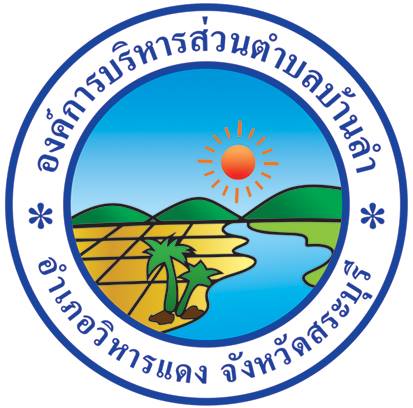 แผนการประเมินความเสี่ยงการทุจริต 
ประจำปีงบประมาณ ๒๕๖3								องค์การบริหารส่วนตำบลบ้านลำ 
								อำเภอวิหารแดง  จังหวัดสระบุรีคำนำ
 เหตุการณ์ความเสี่ยงด้านการทุจริตเกิดแล้วจะมีผลกระทบทางลบ ซึ่งปัญหามาจากสาเหตุต่างๆ               การป้องกันการทุจริต คือการแก้ไขปัญหาการทุจริตที่ยั่งยืน ซึ่งเป็นหน้าที่ความรับผิดชอบพนักงานและผู้บริหาร                ทุกคนและเป็นเจตจำนงของทุกองค์กรที่ร่วมต่อต้านการทุจริตทุกรูปแบบอันเป็นวาระเร่งด่วนของรัฐบาล                           การนำเครื่องมือประเมินความเสี่ยงทุจริตมาใช้ในองค์การบริหารส่วนตำบลบ้านลำ จะมีผลทาให้การทุจริตหรือในกรณีที่พบการทุจริตที่ไม่คาดคิด โอกาสที่จะประสบปัญหาน้อยกว่าองค์กรอื่น หรือหากเกิดความเสียหายขึ้นก็จะเป็น                   ความเสียหายที่น้อยกว่าองค์กรที่ไม่มีการนำเครื่องมือประเมินความเสี่ยงการทุจริตมาใช้ เพราะได้มีการเตรียมการป้องกันล่วงหน้าได้ โดยให้เป็นส่วนหนึ่งของการปฏิบัติงานประจำซึ่งไม่ใช่การเพิ่มภาระงานแต่อย่างใด-๑-
๑. ความเป็นมา 	ด้วยองค์การบริหารส่วนตำบลบ้านลำ ได้จัดทำแผนปฏิบัติการด้านการป้องกันและปราบปราม                  การทุจริตคอรัปชั่นกับมาตรการความโปร่งใสขององค์การบริหารส่วนตำบลบ้านลำ ประจำปีงบประมาณ พ.ศ. ๒๕๖0-๒๕๖3 เพื่อให้การดำเนินงานสอดคล้องกับตามคำสั่งคณะรักษาความสงบแห่งชาติ ที่ ๖๙/๒๕๕๗ เรื่อง มาตรการป้องกันและแก้ไขปัญหาการทุจริตประพฤติมิชอบได้กำหนดให้ทุกส่วนราชการและหน่วยงานของรัฐ กำหนดมาตรการหรือแนวทางการป้องกันและแก้ไขปัญหาการทุจริตประพฤติมิชอบในส่วนราชการและหน่วยงานของรัฐ โดยมุ่งเน้น
การสร้างธรรมาภิบาลในการบริหารงาน และส่งเสริมการมีส่วนร่วมจากทุกภาคส่วนในการตรวจสอบเฝ้าระวัง                     เพื่อสกัดกั้นมิให้เกิดการทุจริตประพฤติมิชอบได้ ประกอบกับนโยบายของพลเอกประยุทธ์ จันทร์โอชา นายกรัฐมนตรี ได้แถลงนโยบายของรัฐบาลต่อสภานิติบัญญัติแห่งชาติ เมื่อวันที่ ๑๒ กันยายน ๒๕๕๗ ก็ได้กำหนดให้มีการบริหารราชการแผ่นดินที่มีธรรมาภิบาลและการป้องกันปราบปรามการทุจริตและประพฤติมิชอบในภาครัฐ เป็นนโยบายสำคัญของรัฐบาล เพื่อให้การขับเคลื่อนนโยบายของรัฐบาลและคณะรักษาความสงบแห่งชาติ ในการป้องกันและแก้ไขปัญหาการทุจริตประพฤติมิชอบเป็นไปอย่างมีประสิทธิภาพ และเพื่อให้ทุกหน่วยงานในองค์การบริหารส่วนตำบล               บ้านลำ ใช้เป็นกรอบแนวทางในการดำเนินการป้องกันและปราบปรามการทุจริตขององค์การบริหารส่วนตำบลบ้านลำ ต่อไป ๒. หลักการและเหตุผล 	การมีผลประโยชน์ทับซ้อนถือเป็นการทุจริตคอร์รัปชั่นประเภทหนึ่ง เพราะเป็นการแสวงหาประโยชน์ส่วนบุคคลโดยละเมิดต่อกฎหมายและหลังจริยธรรมโดยการใช้อำนาจในตำแหน่งหน้าที่ไปแทรกแซงการใช้ดุลยพินิจในกระบวนการตัดสินใจของเจ้าที่ของรัฐ จนทำให้เกิดการละทิ้งคุณธรรมในการปฏิบัติหน้าที่สาธารณะขาดความเป็นอิสระ ความเป็นกลาง และความชอบ ส่งผลกระทบต่อประโยชน์ส่วนรวม ประกอบกับทำให้                         ผลประโยชน์ของหน่วยงาน องค์กร สถาบัน สังคมต้องสูญเสียไป โดยอาจอยู่ในรูปของผลประโยชน์ทางการเงิน คุณภาพการให้บริการ ความเป็นธรรมในสังคม ฯลฯ อย่างไรก็ตามท่ามกลางผู้ที่จงใจกระทำความผิดยังพบ ผู้กระทำความผิดโดยไม่เจตนาหรือกระโดยไม่รู้เป็นจำนวนมาก นำไปสู่การถูกกล่าวหาร้องเรียนหรือถูกลงโทษ                             ดังนั้น เรื่องผลประโยชน์ทับซ้อนหรือความขัดแย้งกันระหว่างผลประโยชน์ส่วนตัวกับผลประโยชน์ส่วนรวม                       จึงเป็นประเด็นปัญหาทางการบริหารภาครัฐในปัจจุบัน การประเมินความเสี่ยง หมายถึง การวิเคราะห์และจัดลำดับความเสี่ยงโดยพิจารณาจากการประเมินโอกาสที่จะเกิดความเสี่ยง และความรุนแรงของ ผลกระทบจากเหตุการณ์ความเสี่ยง ต่อการบรรลุวัตถุประสงค์หรือเป้าหมายของส่วนงานหรือหน่วยงานภายใน-๒-
การวิเคราะห์ความเสี่ยง หมายถึง กระบวนการวิเคราะห์ความเสี่ยงที่เป็นระบบในการบริหารปัจจัย                  และควบคุมกระบวนการปฏิบัติงานเพื่อลดมูลเหตุของโอกาสที่จะทำให้เกิดความเสียหายของการปฏิบัติงานที่อาจเกิดผลประโยชน์ทับซ้อน 	ผลประโยชน์ทับซ้อน หมายถึง สภาวการณ์หรือข้อเท็จจริงที่บุคคลไม่ว่าจะเป็นนักการเมือง ข้าราชการพนักงานบริษัทหรือผู้บริหาร เจ้าหน้าที่ของรัฐ ปฏิบัติหน้าที่ในตำแหน่งหน้าที่ส่งผลกระทบต่อส่วนรวม ซึ่งอาจกระทำโดยรู้ตัวทั้งเจตนาและไม่เจตนา และมีรูปแบบที่หลายไม่จำกัดอยู่ที่ตัวเงินหรือทรัพย์สิน เท่านั้น หมายความรวมถึงผลประโยชน์อื่นๆที่ไม่ใช่ตัวเงินหรือทรัพย์สินด้วย 	การประเมินความเสี่ยงผลประโยชน์ทับซ้อนจึงหมายถึงกระบวนการวิเคราะห์ความเสี่ยงที่เป็นระบบใน               การบริหารปัจจัย และควบคุมกระบวนการปฏิบัติงานเพื่อลดเหตุโอกาส ที่จะทำให้เกิดความเสียหายจากการปฏิบัติงานที่อาจจะเกิดผลประโยชน์ทับซ้อนหรือความขัดแย้งระหว่างผลประโยชน์ส่วนตัวกับผลประโยชน์ส่วนรวมเป็นสำคัญอันเกี่ยวเนื่องเชื่อมโยงการทุจริต กล่าวคือ ยิ่งมีสถานการณ์หรือสภาวการณ์ขัดกันของผลประโยชน์มากเท่าใดก็ยิ่งมีโอกาสก่อให้เกิดหรือนาไปสู่การทุจริตมากเท่านั้น ๓.วัตถุประสงค์ 	๑.เพื่อแสดงเจตจำนงทางการเมืองในการต่อต้านการทุจริตขององค์การบริหารส่วนตำบลบ้านลำ 
	๒.เพื่อสร้างสังคมที่ไม่ทนต่อการทุจริตโดยเสริมสร้างจิตสานึก และความตระหนักในการปฏิบัติ หน้าที่ราชการของผู้บริหาร สมาชิกสภาอบต. พนักงานส่วนตำบล ลูกจ้างประจำและพนักงานจ้างให้บังเกิดประโยชน์สุขแก่ประชาชนในท้องถิ่น ปราศจากการก่อให้เกิดข้อสงสัยในการประพฤติปฏิบัติตามมาตรฐานจริยธรรมการขัดกันแห่งผลประโยชน์และแสวงหาประโยชน์โดยมิชอบ 	๓.เพื่อให้การบริหารราชการขององค์การบริหารส่วนตำบลบ้านลำเป็นไปตามหลักการบริหารกิจการบ้านเมืองที่ดี 	๔.เพื่อปรับปรุงและพัฒนาการมีส่วนร่วมของประชาชนที่สอดคล้องและเหมาะสมกับวัฒนธรรม 
	๕.เพื่อเสริมสร้างและปรับปรุงกลไกในการตรวจสอบถ่วงดุลให้มีความเข้มแข็งและมีประสิทธิภาพ ๔.เป้าหมาย 	๑. ผู้บริหาร สมาชิกสภาอบต. พนักงานส่วนตำบล ลูกจ้างประจำและพนักงานจ้าง มีจิตสำนึกและความตระหนักในการปฏิบัติหน้าที่ราชการ เพื่อประโยชน์สุขของประชาชนในท้องถิ่น ท้องถิ่นปราศจากการก่อให้เกิด                  ข้อสงสัยในการประพฤติปฏิบัติตามมาตรฐานจริยธรรม การขัดกันแห่ง ผลประโยชน์และแสวงหาผลประโยชน์โดย           มิชอบ 	๒.องค์การบริหารส่วนตำบลบ้านลำบริหารราชการเป็นไปตามหลักการบริหารกิจการบ้านเมืองที่ดี 
	๓.กลไกการตรวจสอบการปฏิบัติราชการขององค์การบริหารส่วนตำบลบ้านลำมีความเข้มแข็งในการตรวจสอบ๔.องค์การบริหารส่วนตำบลบ้านลำมีโครงการ กิจกรรมและมาตรการ มีประสิทธิภาพลดโอกาส ในการกระทำการทุจริตและประพฤติมิชอบจนเป็นที่ยอมรับจากทุกภาคส่วน ๕.ประโยชน์ของการจัดทำการประเมินความเสี่ยงการทุจริต 	๑.ผู้บริหาร สมาชิกสภาอบต. พนักงานส่วนตำบล ลูกจ้างประจำและพนักงานจ้างมีจิตสำนึกและความตระหนักในการปฏิบัติหน้าที่ราชการเพื่อประโยชน์สุขของประชาชนในท้องถิ่นและสามารถบริหารราชการเป็นไปตามหลักบริหารกิจการบ้านเมืองที่ดี (Good Governance) 	๒.ภาคประชาชนที่มีส่วนร่วมในการพัฒนาองค์การบริหารส่วนตำบลบ้านลำในการจัดทาแผนพัฒนาให้ ความเห็นโครงการขนาดใหญ่ ร่วมคิดร่วมทำ และร่วมติดตามประเมินผลโครงการ อันจะนำมาซึ่งการสร้าง เครือข่ายภาคประชาชนที่มีความเข้มแข็งในการเฝ้าระวังการทุจริต-3- 
	๓.สามารถพัฒนาระบบกลไก มาตรการ รวมถึงเครือข่ายในการตรวจสอบการปฏิบัติราชการของทั้งจากภายในและภายนอกองค์กรที่มีความเข้มแข็งในการเฝ้าระวังการทุจริต 	๔. องค์การบริหารส่วนตำบลบ้านลำมีมาตรการที่กำหนดไว้ให้ส่วนราชการถือปฏิบัติ ทำให้ประชาชนทราบขั้นตอน และระยะเวลาการทำงานลดข้อผิดพลาดของงาน ลดโอกาสในการกระทำการทุจริตของเจ้าหน้าที่ทำให้                การบริการประชาชนมีประสิทธิภาพและคุณภาพมากขึ้น และประชาชนมีความพึงพอใจใน การปฏิบัติหน้าที่ของเจ้าหน้าที่อบต. การประเมินความเสี่ยงในการเกิดการทุจริตในองค์กร 	๑. อำนาจหน้าที่องค์การบริหารส่วนตำบลบ้านลำเป็นองค์กรปกครองส่วนท้องถิ่น มีพื้นที่ประมาณ 37.36 ตารางกิโลเมตร หรือประมาณ 13,373 ไร่ เพื่อให้การบริหารงานขององค์การบริหารส่วนตำบลบ้านลำเป็นไปด้วยความสะดวก ได้กำหนดพื้นที่ออกเป็น ๗ หมู่บ้าน มี 2,570 ครัวเรือน จำนวนประชากร 6,919 คน แบ่งการบริหารส่วนราชการประกอบด้วย 	๑. สำนักปลัด มีหน้าที่เกี่ยวกับ งานการบริหารงานบุคคล งานเลือกตั้ง งานนิติกร งานพัฒนาและส่งเสริมการท่องเที่ยว งานกิจการสภา งานป้องกันและบรรเทาสาธารณภัย งานรักษาความสงบภายใน งานธุรการและงานอื่นๆ รับผิดชอบเกี่ยวกับการสังคมสงเคราะห์ การส่งเสริม สวัสดิการเด็กและเยาวชน การพัฒนาชุมชน การจัดระเบียบชุมชน การจัดให้มีและสนับสนุนกิจกรรมส่งเสริมงานประเพณีท้องถิ่น งานสวัสดิการสังคม และปฏิบัติงานอื่นที่เกี่ยวข้อง ๒. กองคลัง มีหน้าที่เกี่ยวกับ งานการจ่าย การรับ การนำส่งเงิน การเก็บรักษาเงินและ เอกสารทางการเงิน การตรวจสอบใบสำคัญ ฎีกา งานเกี่ยวกับเงินเดือน ค่าจ้าง ค่าตอบแทน เงินบำเหน็จ บำนาญ เงินอื่นๆ งานเกี่ยวกับการจัดทำงบประมาณฐานะทางการเงิน การจัดสรรเงินต่างๆ การจัดบัญชี ทุกประเภท ทะเบียนคุมเงิน รายได้และรายจ่ายต่างๆ การควบคุมการเบิกจ่าย งานทำงบทดลองประจำเดือน ประจำปี งานเกี่ยวกับการพัสดุ และงานอื่นๆ                ที่เกี่ยวข้องและที่ได้รับมอบหมาย๓. กองการศึกษา มีหน้าที่รับผิดชอบเกี่ยวกับ การจัดการบริหารการศึกษา ทั้งการศึกษาใน ระบบการศึกษา การศึกษานอกระบบการศึกษาและการศึกษาตามอัธยาศัย เช่น การจัดการศึกษาปฐมวัย อนุบาลศึกษา ประถมศึกษา มัธยมศึกษาและอาชีวศึกษา โดยให้มีงานธุรการ งานการเจ้าหน้าที่ งานแผนและโครงการ งานระบบสารสนเทศ                   งานงบประมาณ งานวางแผนบุคลากรและงานทะเบียนประวัติ งานการศึกษา ปฐมวัย งานส่งเสริมคุณภาพและมาตรฐาน งานฝึกและส่งเสริมอาชีพ งานกิจการเด็กและเยาวชน งานกีฬาและนันทนาการ งานกิจการศาสนา                งานส่งเสริมประเพณีศิลปวัฒนธรรม และงานอื่นๆ ที่ได้รับมอบหมาย๔. กองสวัสดิการสังคมมีหน้าที่ความรับผิดชอบเกี่ยวกับการปฏิบัติงานการสงเคราะห์ การดูแลคุณภาพชีวิตประชาชน เด็ก สตรี ผู้สูงอายุ ผู้พิการ ทุพลภาพ และผู้ด้อยโอกาส การส่งเสริมสวัสดิการเด็กและเยาวชน การพัฒนาชุมชน การจัดระเบียบชุมชน การจัดไหม้มีและสนับสนุนกิจกรรมศูนย์เยาวชน การส่งเสริมงานประเพณีท้องถิ่น และงานสาธารณะ การให้คำปรึกษาแนะนำหรือตรวจสอบเกี่ยวกับงานสวัสดิการสังคม การส่งเสริมอาชีพ สร้างรายได้ การเสนอแนะเกี่ยวกับการส่งเสริมการวิจัย การวางโครงการการสำรวจจัดเก็บรวบรวมข้อมูล สถิติ เพื่อนำไปใช้ประกอบการพิจารณา กำหนดนโยบาย แผนงานและแนวทางการปฏิบัติในการจัดสวัสดิการ และงานอื่นๆ ที่เกี่ยวข้องและที่ได้รับมอบหมาย ๕. กองช่าง มีความรับผิดชอบเกี่ยวกับการสำรวจ ออกแบบ การจัดทาข้อมูลทางด้าน วิศวกรรม การจัดเก็บและทดสอบคุณภาพวัสดุ งานออกแบบและงานเขียนแบบ การตรวจสอบ การก่อสร้าง งานควบคุมตามระเบียบกฎหมาย งานแผนการปฏิบัติงานก่อสร้างและซ่อมบำรุง การควบคุมการก่อสร้างและ ซ่อมบำรุง และงานอื่นๆ ที่เกี่ยวข้องและที่ได้รับมอบหมาย -4-จำนวนบุคลากรประกอบด้วยจากข้อมูลภารกิจ และจำนวนบุคลากรองค์การบริหารส่วนตำบลบ้านลำ ที่จะต้องปฏิบัติงานอำนวยความสะดวกในการให้บริการประชาชน การแก้ไขปัญหาความเดือดร้อนของประชาชน และการพัฒนาองค์การบริหารส่วนตำบล
บ้านลำให้ดีขึ้น จึงขอวิเคราะห์ความเสี่ยงในการเกิดการทุจริตขององค์การบริหารส่วนตำบลบ้านลำโดยใช้หลัก SWOT Analysis ดังนี้ การบริหารจัดการตามหลัก  ๔  ประการสำหรับจัดการผลประโยชน์ทับซ้อนประกอบด้วย ๑.ปกป้องผลประโยชน์สาธารณะ คือ เจ้าหน้าที่ต้องตัดสินใจภายในกรอบกฎหมาย และนโยบายตาม ขอบเขตหน้าที่รับผิดชอบโดยไม่ให้มีผลประโยชน์ส่วนตนมาแทรกแซง๒.สนับสนุนความโปร่งใสและพร้อมรับผิด คือ กำหนดขั้นตอนการทางานที่ชัดเจนและเปิดเผยให้ประชาชนทราบ รวมถึงเปิดโอกาสให้ตรวจสอบ๓.ส่งเสริมความรับผิดชอบส่วนบุคคลและปฏิบัติตนเป็นแบบอย่าง คือ เจ้าหน้าที่ต้องระบุ ผลประโยชน์ทับซ้อนในการปฏิบัติและจัดการกับเรื่องส่วนตัวเพื่อหลีกเลี่ยงปัญหาให้มากที่สุดโดยฝ่ายบริหารต้องรับผิดชอบเกี่ยวกับการสร้างระบบป้องกันพร้อมกำหนดนโยบาย ๔.สร้างวัฒนธรรมองค์กรคือผู้บริหารต้องสร้างสภาพแวดล้อมเชิงนโยบายที่ช่วยสนับสนุนการตัดสินใจในเวลาที่มีประเด็นผลประโยชน์ทับซ้อนเกิดขึ้น-๕-
แนวทางการป้องกันการเกิดผลประโยชน์ทับซ้อน 	๑.ปรับปรุงนโยบายมาตรการให้รัดกุมชัดเจนลดโอกาสที่จะใช้อำนาจเพื่อประโยชน์ส่วนตน 
	๒.คอยสังเกตประเมินพฤติกรรมความเสี่ยงต่อการเกิดผลประโยชน์ทับซ้อนอย่างมีระบบในกรณีที่มี เหตุการณ์เกิดขึ้นอาจใช้ทั้งการติดตั้งกล้องวงจรปิดและการใช้สายสืบภายใน ๓.ลดโอกาสการเกิดผลประโยชน์ทับซ้อนโดยวิธีการสับเปลี่ยนหมุนเวียนงานเพื่อป้องกันการรวมกลุ่มหรือsyndicate 
	๔.ตรวจสอบพฤติกรรมของเจ้าหน้าที่ระดับบริหารเนื่องจากมีแนวโน้มที่จะเกิดผลประโยชน์สูง 
	๕.มีระบบพิจารณาคัดเลือกผู้ทำหน้าที่ดูแลเรื่องการเงินทุกระดับเป็นพิเศษและควรให้ตรวจสอบพฤติกรรมร่ำรวยผิดปกติ ๖.ควรมีการศึกษาวิจัยอย่างแท้จริงในกลุ่มงานที่มีปัญหาเรื่องผลประโยชน์ทับซ้อนสูง 
	๗.ควรมีการทดสอบเรื่องความซื่อตรงของข้าราชการบุคลากรในหน่วยงานเป็นครั้งคราว 
	๘.ทำการสำรวจทัศนคติของประชาชนและผู้มารับบริการเพื่อประเมินผลการทางานและการคอร์รัปชั่น 
การประเมินความเสี่ยงด้านผลประโยชน์ทับซ้อน(Risk Assessment for Conflict of Interest) 
	การประเมินความเสี่ยงด้านผลประโยชน์ทับซ้อนเป็นการวิเคราะห์ระดับโอกาสที่จะเกิดผลกระทบของความเสี่ยงต่างๆเพื่อประเมินโอกาส และผลกระทบของความเสี่ยง ดำเนินการวิเคราะห์และจัดลำดับความเสี่ยง โดยกำหนดเกณฑ์การประเมินมาตรฐานที่จะใช้ในการประเมินความเสี่ยงด้านผลประโยชน์ทับซ้อนได้แก่ ระดับโอกาสที่จะเกิดความเสี่ยง (Likelihood) และความรุนแรงของผลกระทบ(Impact)และระดับความเสี่ยง ทั้งนี้ กำหนดเกณฑ์ใน                   เชิงคุณภาพเนื่องจากเป็นข้อมูลเชิงพรรณนาที่ไม่สามารถระบุตัวเลขหรือจานวนเงินที่ชัดเจนได้-๖-

การประเมินความเสี่ยงการทุจริตขององค์การบริหารส่วนตำบลบ้านลำ ประจำปีงบประมาณ พ.ศ.๒๕๖3-๗-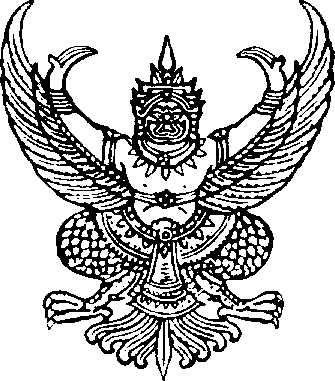 ประกาศองค์การบริหารส่วนตำบลบ้านลำ เรื่อง การประเมินความเสี่ยงเพื่อป้องกันการทุจริต ประจำปี ๒๕๖3 ...................................................................	เพื่อให้การปฏิบัติงานของเจ้าหน้าที่ในองค์การบริหารส่วนตำบลบ้านลำเป็นไปด้วยความโปร่งใส ตามแนวทางการประเมินคุณธรรมและความโปร่งใสในการดำเนินงานของหน่วยงาน จึงได้มีการดำเนินการวิเคราะห์ความเสี่ยงกับการปฏิบัติงานที่อาจเกิดประโยชน์ทับซ้อน จากการวิเคราะห์ความเสี่ยง สามารถจำแนกระดับความเสี่ยงออกเป็น ๓ ระดับ สูง ปานกลาง ต่ำ และสามารถสรุปข้อมูลการวิเคราะห์ความเสี่ยงกับการปฏิบัติงานที่อาจเกิดประโยชน์ทับซ้อนขององค์การบริหารส่วนตำบลบ้านลำ ประจำปีงบประมาณ พ.ศ.๒๕๖3 ดังนี้-๒--๓-		จึงประกาศให้ทราบโดยทั่วกัน 
			ประกาศ ณ วันที่ 9 มีนาคม พ.ศ.๒๕๖3					ว่าที่ร้อยตรี       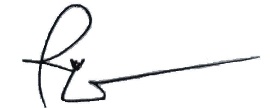             (สุพล  พงษ์สมถ้อย)
      ปลัดองค์การบริหารส่วนตำบลบ้านลำ ปฏิบัติหน้าที่
 	 นายกองค์การบริหารส่วนตำบลบ้านลำหน่วยงานพนักงานส่วนตำบลลูกจ้างประจำพนักงานจ้างตามภารกิจพนักงานจ้างทั่วไปหมายเหตุสำนักปลัด ๘-211กองคลัง 3๑31กองช่าง 1135กองการศึกษาฯ 3-23กองสวัสดิการฯ 1-12รวม๑621122ประเด็นความเสี่ยงเหตุการณ์ความเสี่ยง 
ที่อาจจะเกิดขึ้นประเมินระดับความเสี่ยงประเมินระดับความเสี่ยงประเมินระดับความเสี่ยงมาตรการป้องกัน 
เพื่อไม่เกิดการทุจริตประเด็นความเสี่ยงเหตุการณ์ความเสี่ยง 
ที่อาจจะเกิดขึ้นสูง
ปานกลางต่ำมาตรการป้องกัน 
เพื่อไม่เกิดการทุจริต๑.การจัดซื้อจัดจ้าง เปิดโอกาสให้ประชาชน บุคลากร ภายในได้มีส่วนร่วมในการตรวจสอบ เกี่ยวกับการจัดซื้อจัดจ้างของ เปิดโอกาสให้เป็นคณะกรรมการ ตรวจการจ้างโครงการกิจกรรมที่ ดำเนินการ ๒.การจัดทำโครงการ ฝึกอบรม ศึกษาดูงาน ประชุมและสัมมนา มีการเลือกพื้นที่ในการจัดโครงการ/กิจกรรมเจ้าหน้าที่คุ้นเคยเป็นการส่วนตัว พิจารณาพื้นที่ที่ประสบปัญหาและมีความจำเป็นลำดับแรก ๓.การบริหารงานบุคคล มีการรับบุคคลที่เป็นเครือญาติหรือบุคคลที่ตนเองได้รับผลประโยชน์เข้าทางาน มีการประกาศรับสมัครและดำเนินการคัดเลือกอย่างโปร่งใสและตรวจสอบได้ ๔.การนำทรัพย์สินของราชการมาใช้ในเรื่องส่วนตัว เช่นการใช้อุปกรณ์สำนักงาน 
ต่าง ๆ รถ ไฟฟ้า ฯลฯ มีการทำทะเบียนควบคุมการใช้งานและการเบิกจ่ายอย่างเคร่งครัด ๕.การปฏิบัติหน้าที่โดยมิชอบของเจ้าหน้าที่ ผู้บริหาร และเจ้าหน้าที่ในหน่วยงาน ยัง ขาดความรู้  ความเข้าใจ ที่ถูกต้องเกี่ยวกับ การใช้อำนาจหน้าที่ในความรับผิดชอบไม่ ทราบว่ามีกฎ ระเบียบ กฎหมาย ห้ามไว้  อย่างชัดเจนว่าเป็นกรณีผลประโยชน์ทับซ้อน ประชาสัมพันธ์เผยแพร่เพื่อสร้าง ความรู้ ความเข้าใจด้านกฎหมาย กฎระเบียบ เรื่อง ผลประโยชน์  ทับซ้อน ประเด็นความเสี่ยงเหตุการณ์ความเสี่ยง 
ที่อาจจะเกิดขึ้นประเมินระดับความเสี่ยงประเมินระดับความเสี่ยงประเมินระดับความเสี่ยงมาตรการป้องกัน 
เพื่อไม่เกิดการทุจริตประเด็นความเสี่ยงเหตุการณ์ความเสี่ยง 
ที่อาจจะเกิดขึ้นสูง
ปานกลางต่ำ๖.การลงชื่อ เข้าออก เวลาปฏิบัติหน้าที่ การลงเวลาไม่ตรงตามความ เป็นจริง มีสมุดขออนุญาตไปพื้นที่๗.การลงพื้นที่ตรวจสอบข้อเท็จจริง การใช้รถ การใช้คน การใช้จัดสรรทรัพยากรนำไปใช้มากเกินความจำเป็นในแต่ละภารกิจ เช่น น้ำมันมากเกินความเป็นจริง มีการบันทึกการใช้มีการรายงานทุกครั้งสร้างจิตสานึกคุณธรรมจริยธรรมใช้งานตามความเป็นจริง ๘.การเบิกเงินราชการตามสิทธิเป็นเท็จ เช่น ค่าเช่าบ้าน  ค่าเบี้ยเลี้ยง ค่าพาหนะ              ค่าเช่าที่พักๆ เบิกเงินราชการตามสิทธิเป็นเท็จ เช่น ค่าเช่าบ้าน ค่าเบี้ยเลี้ยง 
ค่าพาหนะ ค่าเช่าที่พัก - จัดกิจกรรมฝึกอบรม ส่งเสริมด้าน คุณธรรมจริยธรรม กิจกรรมให้ความรู้ เกี่ยวกับระเบียบกฎหมาย หนังสือสั่ง การที่เกี่ยวข้องและกิจกรรมให้ความรู้ เกี่ยวกับวินัยพนักงานส่วนท้องถิ่น ให้กับผู้บริหารท้องถิ่น และเจ้าหน้าที่ใน ประเด็นความเสี่ยงเหตุการณ์ความเสี่ยงโอกาสเกิดการทุจริต 
(๑/๓)ระดับของผลกระทบ(๑/๓)มาตรการป้องกัน 
เพื่อไม่เกิดการทุจริต๑.การจัดซื้อจัดจ้าง การเข้าไปมีส่วนร่วมในการตรวจสอบ การใช้อำนาจยังถูกจำกัด ๒๒เปิดโอกาสให้ประชาชน บุคลากร ภายในได้มีส่วนร่วมในการตรวจสอบ เกี่ยวกับการจัดซื้อจัดจ้างของ ๒.การจัดทำโครงการ ฝึกอบรม ศึกษาดูงาน ประชุมและสัมมนา มีการเลือกพื้นที่ในการจัดโครงการ/กิจกรรมเจ้าหน้าที่คุ้นเคยเป็นการส่วนตัว ๒๒พิจารณาพื้นที่ที่ประสบปัญหาและมีความจำเป็นลำดับแรก ๓.การบริหารงานบุคคล มีการรับบุคคลที่เป็นเครือญาติหรือบุคคลที่ตนเองได้รับผลประโยชน์เข้าทำงาน ๒๒มีการประกาศรับสมัครและดำเนินการคัดเลือกอย่างโปร่งใสและตรวจสอบได้ ประเด็นความเสี่ยงเหตุการณ์ความเสี่ยงโอกาสเกิดการทุจริต 
(๑/๓)ระดับของผลกระทบ(๑/๓)มาตรการป้องกัน 
เพื่อไม่เกิดการทุจริต๔.การนำทรัพย์สินของราชการมาใช้ในเรื่องส่วนตัว เช่นการใช้อุปกรณ์สำนักงานต่าง ๆ รถ ไฟฟ้า ฯลฯ ๒๒มีการทาทะเบียนควบคุมการใช้งานและการเบิกจ่ายอย่างเคร่งครัด ๕.การปฏิบัติหน้าที่โดยมิชอบของเจ้าหน้าที่ ผู้บริหาร และเจ้าหน้าที่ในหน่วยงาน ยัง ขาดความรู้ ความเข้าใจ ที่ถูกต้องเกี่ยวกับ การใช้อำนาจหน้าที่ในความรับผิดชอบไม่ ทราบว่ามีกฎ ระเบียบ กฎหมาย ห้ามไว้ อย่างชัดเจนว่าเป็นกรณีผลประโยชน์ทับซ้อน ๓๓ประชาสัมพันธ์เผยแพร่เพื่อสร้าง ความรู้ ความเข้าใจด้านกฎหมาย กฎระเบียบ เรื่อง ผลประโยชน์ทับซ้อน ๖.การลงชื่อ เข้าออก เวลาปฏิบัติหน้าที่ การลงเวลาไม่ตรงตามความเป็นจริง ๒๓มีสมุดขออนุญาตไปพื้นที่อื่น ๗.การลงพื้นที่ตรวจสอบข้อเท็จจริง การใช้รถ การใช้คน การใช้จัดสรรทรัพยากรนำไปใช้มากเกินความจำเป็นในแต่ละภารกิจ เช่น น้ำมันมากเกินความเป็นจริง ๓๓มีการบันทึกการใช้มีการรายงานทุกครั้งสร้างจิตสำนึกคุณธรรมจริยธรรมใช้งานตามความเป็นจริง ๘.การเบิกเงินราชการตามสิทธิเป็นเท็จ เช่น ค่าเช่าบ้าน ค่าเบี้ยเลี้ยง ค่าพาหนะ ค่าเช่าที่พัก เบิกเงินราชการตามสิทธิเป็นเท็จ เช่น ค่าเช่าบ้าน ค่าเบี้ยเลี้ยง ค่าพาหนะ ค่าเช่าที่พัก ๒๒- จัดกิจกรรมฝึกอบรม ส่งเสริมด้าน คุณธรรมจริยธรรม กิจกรรมให้ความรู้ เกี่ยวกับระเบียบกฎหมาย ประเด็นความเสี่ยงเหตุการณ์ความเสี่ยงโอกาสเกิดการทุจริต 
(๑/๓)ระดับของผลกระทบ(๑/๓)มาตรการป้องกัน 
เพื่อไม่เกิดการทุจริตหนังสือสั่ง การที่เกี่ยวข้องและกิจกรรมให้ความรู้ เกี่ยวกับวินัยพนักงานส่วนท้องถิ่น ให้กับผู้บริหารท้องถิ่น และเจ้าหน้าที่ในหน่วยงาน 